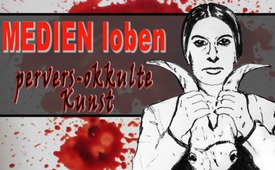 Medien loben pervers-okkulte Kunst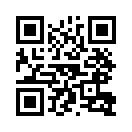 Eine Kunst-Veranstaltung bei der Blut, Fäkalien und menschliche Körperflüssigkeiten eingesetzt werden? Das ist doch abscheulich! Für die Medien jedoch scheinbar nicht, denn diese loben die blutigen, perversen und okkulten Kunstaktionen der serbischen Performance-Künstlerin Marina Abramović. Da sehnt man sich doch grad nach einer frischen Kla.TV-Brise.Medien loben pervers-okkulte Kunst. Die blutigen, perversen und okkulten Kunstaktionen der serbischen Performance-Künstlerin Marina Abramović werden seit den 70er Jahren in den Leitmedien äußerst wohlwollend kommentiert. Jüngstes Beispiel ist ein Artikel des Nachrichtenportals „Der Spiegel“, in dem das Lebenswerk der Künstlerin positiv hervorgehoben, und für ihre kürzlich erschienene Autobiografie geworben wird. Dies ist befremdlich und höchst fragwürdig, da die Performances von Abramović hauptsächlich Gewalt und abartige Scheußlichkeiten beinhalten. In den letzten Wochen wurde publik, dass Abramović schon seit Jahren zu sogenannten „Spirit Cooking Dinners“ einlädt. „Dies gilt als neue Version der okkulten Rituale des Satanisten Aleister Crowley, bei denen ebenfalls Blut, Fäkalien und menschliche Körperflüssigkeiten eingesetzt werden.“ Am Beispiel Abramović mag man beurteilen, ob die Medien nicht genau hier ihre unheilvolle Zersetzungsarbeit an der Moral und bestehenden Werten ausüben.von kno.Quellen:http://www.spiegel.de/kultur/gesellschaft/marina-abramovic-autobiografie-nackter-schmerz-a-1121805.html

https://www.youtube.com/watch?v=epzOg5cS3N0

http://www.inquisitr.com/3754020/pizzagate-summary-what-is-spirit-cooking-who-is-marina-abramovic-news/Das könnte Sie auch interessieren:#RituelleGewalt - und Kindsmissbrauch - www.kla.tv/RituelleGewalt

#Okkultismus - www.kla.tv/OkkultismusKla.TV – Die anderen Nachrichten ... frei – unabhängig – unzensiert ...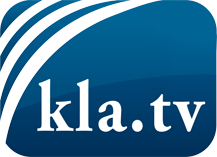 was die Medien nicht verschweigen sollten ...wenig Gehörtes vom Volk, für das Volk ...tägliche News ab 19:45 Uhr auf www.kla.tvDranbleiben lohnt sich!Kostenloses Abonnement mit wöchentlichen News per E-Mail erhalten Sie unter: www.kla.tv/aboSicherheitshinweis:Gegenstimmen werden leider immer weiter zensiert und unterdrückt. Solange wir nicht gemäß den Interessen und Ideologien der Systempresse berichten, müssen wir jederzeit damit rechnen, dass Vorwände gesucht werden, um Kla.TV zu sperren oder zu schaden.Vernetzen Sie sich darum heute noch internetunabhängig!
Klicken Sie hier: www.kla.tv/vernetzungLizenz:    Creative Commons-Lizenz mit Namensnennung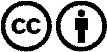 Verbreitung und Wiederaufbereitung ist mit Namensnennung erwünscht! Das Material darf jedoch nicht aus dem Kontext gerissen präsentiert werden. Mit öffentlichen Geldern (GEZ, Serafe, GIS, ...) finanzierte Institutionen ist die Verwendung ohne Rückfrage untersagt. Verstöße können strafrechtlich verfolgt werden.